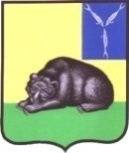 СОВЕТ МУНИЦИПАЛЬНОГО ОБРАЗОВАНИЯ ГОРОД ВОЛЬСКВОЛЬСКОГО МУНИЦИПАЛЬНОГО РАЙОНАСАРАТОВСКОЙ ОБЛАСТИР Е Ш Е Н И Е29 октября 2021 года                   № 38/4-134                              г. ВольскО  внесении изменения в решение Совета муниципального образования город Вольск от 16 сентября 2021 года № 36/4-125 «Об утверждении Положения о муниципальном жилищном контроле на территории муниципального образования город Вольск Вольского муниципального района Саратовской области»	В соответствии со ст. 20 Жилищного кодекса Российской Федерации, Федеральным законом от 06.10.2003 года № 131-ФЗ «Об общих принципах организации местного самоуправления в Российской Федерации», Федеральным законом от 31.07.2020 года № 248-ФЗ «О государственном контроле (надзоре) и муниципальном контроле в Российской Федерации», Уставом муниципального образования город Вольск, Совет муниципального образования город Вольск Вольского муниципального района Саратовской области РЕШИЛ:           1. Внести изменение в решение Совета муниципального образования город Вольск от 16 сентября 2021 года № 36/4-125 «Об утверждении Положения о муниципальном жилищном контроле на территории муниципального образования город Вольск Вольского муниципального района Саратовской области», изложив п. 3 в следующей редакции:           «3. Настоящее решение вступает в силу со дня официального опубликования, но не ранее 01 января 2022 года.».2. Контроль за исполнением настоящего решения возложить на главу Вольского муниципального района.3. Настоящее решение вступает в силу со дня его официального опубликования и распространяется на правоотношения, возникшие с 16 сентября 2021 года.И.о. главы муниципального образования город Вольск                                                                                 И.Г. Долотова    